 Проект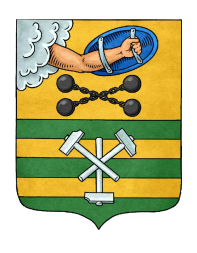 РЕСПУБЛИКА КАРЕЛИЯПЕТРОЗАВОДСКИЙ ГОРОДСКОЙ СОВЕТРЕШЕНИЕот ______________________№_____________О награждении Почетной грамотой Петрозаводского городского Совета Ансимовой Н.И.В соответствии с пунктом 7 Положения «О Почетной грамоте Петрозаводского городского Совета», утвержденного Решением Петрозаводского городского Совета от 17.12.2002 № XXIV/XXX-400, на основании ходатайства директора Муниципального бюджетного общеобразовательного учреждения Петрозаводского городского округа «Средняя общеобразовательная школа № 29 им. Сепсяковой Т.Ф.» Петрозаводский городской СоветРЕШИЛ:	Наградить Почетной грамотой Петрозаводского городского Совета Ансимову Наталью Ивановну, заместителя директора по воспитательной работе Муниципального бюджетного общеобразовательного учреждения Петрозаводского городского округа «Средняя общеобразовательная школа № 29 им. Сепсяковой Т.Ф.», за добросовестный труд, заслуги в деле воспитания и просвещения учащихся, активную общественную работу в Петрозаводском городском округе.Председатель Петрозаводского городского Совета                                                 Г.П.БоднарчукПроект подготовлен депутатами Петрозаводского городского СоветаПояснительная записка к проекту решения«О награждении Почетной грамотой Петрозаводского городского Совета Ансимовой Н.И.»	Настоящий проект решения Петрозаводского городского Совета внесен на рассмотрение депутатов Петрозаводского городского Совета в соответствии с пунктом 7 Положения «О Почетной грамоте Петрозаводского городского Совета», утвержденного Решением Петрозаводского городского Совета от 17.12.2002 № XXIV/XXX-400, на основании ходатайства  директора Муниципального бюджетного общеобразовательного учреждения Петрозаводского городского округа «Средняя общеобразовательная школа № 29 им. Сепсяковой Т.Ф.». ПредседательПетрозаводского городского Совета                                                                          Г.П.Боднарчуксессиясозыва